Утвърждавам: Шенай НуриевДиректор на ОУ„Св. Св. Кирил и Методий”с. БатакПланът за изпълнение на Стратегията за развитие на училището е актуализиран на заседание на Педагогическия съвет с Протокол № 10 / 08.09.2023 г. и на заседание на Обществен съвет с Протокол № 6  / 01.09.2023  г., и е утвърден със заповед на директора № 315 / 08.09.2023 г.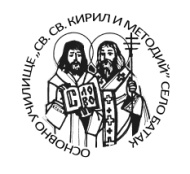 ОУ „Св. Св/ Кирил и Методий”с. БатакОУ „Св. Св/ Кирил и Методий”с. БатакПлан  за  изпълнение  на  Стратегия  за  развитие  на ОУ „Св. Св. Кирил и Методий”  с. Батак  за  периода 2023-2030 година Приоритетни области/ Цели/ Дейности за реализирането имФинансиранеСрокИндикатори за изпълнениеПриоритетна област 1: Компетентности и талантиЦел 1.1. Обучение, ориентирано към формиране и развитие на ключовите компетентности и на умения за живот и работа през 21 векОсигуряване на съвременна образователна среда, която да гарантира единен подход при прилагането на ключови компетентности в сферата на формалното образование, неформалното обучение и информалното учене;Бюджет на училището/ проектно финансиране2023 – 2030 г.Изграден STEM център;Осигурено оборудване.Смяна на фокуса на обучението от преподаване на знания към овладяване на ключови компетентности и развитие на способности да се решават проблеми;Бюджет на училището/ проектно финансиране2023 – 2030 г.Реализирани проекти от ученици.Акцентиране върху формиране на научна, финансова, дигитално-медийна грамотност и дух на предприемчивост и иновации;Бюджет на училището/ проектно финансиранеежегодноВъведени иновации в учебната работа;Брой организирани училищни форми.Изучаването на чуждите езици и придобиването на дигитални и комуникативни умения;Бюджет на училището/ проектно финансиранеежегодноБрой групи/ класове; Брой ученици.Придобиване на необходимите компетентности стимулиращи развитие на личностни, социални и граждански умения и на емоционална интелигентност;Бюджет на училището/ проектно финансиранеежегодноБрой проведени кампании,  благотворителни инициативи, дейности на ученически съвет;Брой ученици включени в извънкласни форми.Развитие на ключови компетентности и умения за живот през XXI век чрез средствата и формите на различните изкуства, науки, технологиите и спортаБюджет на училището/ проектно финансиранеежегодноБрой групи за извънкласни форми;Брой ученици включени в извънкласни форми; Брой представителни изяви/състезания.Оценяване на функционалната грамотност в областта на четенето, математиката, природните науки;Бюджет на училището/ проектно финансиранеежегодноРезултати от измерване на функционална грамотност на учениците.Формиране на умения при учениците да използват придобитите компетентности при изпълнение на ежедневни задачи, за справяне в сложни и непознати житейски ситуации в променяща се околна среда;Бюджет на училището/ проектно финансиранеежегодноБрои реализирани проекти от ученици;Брой ученици, включени в дейности.Свързване на знанията и уменията от различни области за прилагане на наученото в практически ситуации, поощряване на ученето чрез преживяване и решаване на реални проблеми;Бюджет на училището/ проектно финансиранеежегодноБрои реализирани проекти от ученици;Брой ученици, включени в дейности.Създаване на условия и подкрепа на екипната работа на учителите за интегриране на учебното съдържание, за ефективно осъществяване на междупредметни връзки и за работа върху усвояване на свързващите (трансверсални) компетентности у учениците;Бюджет на училището/ проектно финансиранеежегодноБрой проведени бинарни уроци;Брой проведени екипни срещи;Брой проведени квалификационни форми/ споделяне на добри практики.Интегриране на дигиталната и медийната грамотност в обучението по всички учебни  предмети;Бюджет на училището/ проектно финансиранеежегодноБрой проведени часове;Брой ученици включени в дейността.Системно взаимодействие с родителите за формиране и развитие у учениците на ключовите компетентности и на умения за живот и работа през XXI век.Бюджет на училището/ проектно финансиранеежегодноБрой проведени срещи с родители.Цел 1.2. Възпитание в ценностиНасърчаване на ценностно-ориентирано поведение и създаване на атмосфера в класната стая, благоприятстваща формиране на социални и граждански компетентности;Бюджет на училището/ проектно финансиранеежегодноВъведени правила за поведение в класа;Брой проведени часове за правата на децата;Споразумения с родителите;Въведена училищна униформа.Реализиране на инициативи за съхраняване и утвърждаване на българската национална идентичност и популяризиране на българския език, традиции и култура;Бюджет на училището/ проектно финансиранеежегодноБрой проведени пътувания с учебна цел;Брой проведени чествания на национални празници/ годишнини на бележити българи/ възстановки на обичаи. Възпитание насочено към изграждане у учениците на стремеж за изказване на информирано мнение, за проява на взаимно уважение, разбирателство и сътрудничество;Бюджет на училището/ проектно финансиранеежегодноВъведени правила за поведение в класаБрой проведени часове с акцент дигиталната и медийната грамотност;Брой проведени кампании.Обучение, насочено към приобщаване към европейските и общочовешките ценности;Бюджет на училището/ проектно финансиранеежегодноЧасове по гражданско образование;Брой проведени кампании/дейности.Развитие на умения за справяне с прояви на радикализация и екстремизъм, водещи до разделение, дискриминация, разпространение на фалшиви новини и омраза в обществото;Бюджет на училището/ проектно финансиранеежегодноЧасове по гражданско образование;Брой проведени кампании/дейности.Развитие на умения за разпознаване и превенция на трафик на хора; на зависимости към наркотични вещества и др.;Бюджет на училището/ проектно финансиранеежегодноЧасове по гражданско образование;Брой проведени кампании/дейности.Изграждане на умения за критично мислене и разбиране за света, културата, религиите, историята, медиите, икономиката, околната среда, устойчивостта;Бюджет на училището/ проектно финансиранеежегодноЧасове по гражданско образование;Брой проведени кампании/дейности.Развитие на ценностно-ориентирано поведение за зачитане на човешкото достойнство, свободата, демокрацията, равенството, правовата държава и правата на човека;Бюджет на училището/ проектно финансиранеежегодноЧасове по гражданско образование;Брой проведени кампании/дейности.Формиране на компетентности за междукултурен диалог и изява на активна гражданска позиция;Бюджет на училището/ проектно финансиранеежегодноЧасове по гражданско образование;Брой проведени кампании/дейности.Взаимодействие с родителите за формиране на ценности у учениците.Бюджет на училището/ проектно финансиранеежегодноБрой проведени кампании/дейности с участие на родителите;Брой проведени срещи.Цел 1.3. Развитие на способностите и талантитеРазширяване на спектъра от дейности чрез включване на занимания по интереси, насочени към развитието на личностни и междуличностни умения, както и на обхвата на участниците в заниманията по интереси, чрез провеждане на изяви на училищно и междуучилищно ниво (ученически театър, викторини, състезания и др.);Бюджет на училището/ проектно финансиранеежегодноБрой групи за занимания по интереси;Брой включени ученици;Брой проведени представителни изяви/ състезания/ кампании и др.Разнообразяване на формите и възможностите за развитие на талантите на учениците с изявени интереси в определена област на науката, спорта и културата;Бюджет на училището/ проектно финансиранеежегодноБрой групи за занимания по интереси;Брой включени ученици;Брой проведени представителни изяви/ състезания/ кампании и др.Подкрепа за участие в национални и международни конкурси, олимпиади и състезания в областта на науката, културата и спорта;Бюджет на училището/ проектно финансиранеежегодноБрой включени ученици;Брой състезания/ конкурси /конференции и др.Предоставяне на материални и морални стимули за децата и учениците;Бюджет на училището/ проектно финансиранеежегодноОтличия; Брой наградени ученици.Привличане на представители на висши училища, научни институти, социални партньори и неправителствени организации в подкрепа на извънкласните дейности;Бюджет на училището/ проектно финансиранеежегодноБрой проведени дейности с участие на представители на висши училища, научни институти, социални партньори и НПО;Създаване на подходящи условия за откриване и развиване на умения и таланти чрез разнообразни педагогически форми;Бюджет на училището/ проектно финансиранеежегодноБрой групи за занимания по интереси;Брой включени ученици;Брой проведени представителни изяви/ състезания/ кампании и др.Взаимодействие с родителите за развитие на способностите и талантите у учениците.Бюджет на училището/ проектно финансиранеежегодноБрой дейности от заниманията по интереси с участие на родители.Приоритетна област 2: Мотивирани и креативни учителиЦел 2.1. Повишаване на привлекателността и престижа на учителската професия.Провеждане на кариерно ориентиране за информиране, мотивиране и насочване на ученици към избор на учителската професия;Бюджет на училището/ проектно финансиранеежегодноБрой дейности;Класове, в които се провежда.Подкрепа на новопостъпващи учители в училището;Бюджет на училището/ проектно финансиране-Планове за наставничество.Привличане и включване в образователния процес на представители на бизнеса, висши училища, научни организации и други специалисти;Бюджет на училището/ проектно финансиранеежегодноБрой дейности с участие на представители на бизнеса, висши училища, научни организации и други специалисти.Цел 2.2. Развитие на компетентностите в съответствие с променящата се роля на учителяПрилагане на система за проследимост на придобитите квалификации и на необходимостта от продължаваща квалификация на педагогическите специалисти;Бюджет на училището/ проектно финансиранеежегодноПлан за квалификационната дейност;Отчет за квалификационната дейност.Насърчаване на обучението и ангажираността на учителите през целия живот за продължаващо професионално развитие;Бюджет на училището/ проектно финансиранеежегодноПлан за квалификационната дейност;Отчет за квалификационната дейност.Предоставяне на възможности за квалификацията на учители без откъсване от работа;Бюджет на училището/ проектно финансиранеежегодноБрой учители повишили квалификацията си;Развитие на дигиталните компетентности на педагогическите специалисти за прилагане на новите технологии, за облачни ИКТ услуги, за иновативни дигитални методи за преподаване, за интегриране на дигиталната медийна грамотност в обучението по всички учебни предмети и др.;Бюджет на училището/ проектно финансиранеежегодноБрой проведени квалификации;Брой учители повишили квалификацията си;Повишаване на квалификациите за учителите и развиване на компетентностите им за работа с даровити/талантливи ученици, с ученици със специални образователни потребности и в мултикултурна среда; Бюджет на училището/ проектно финансиранеежегодноБрой проведени квалификации;Брой учители повишили квалификацията си;Мотивиране на педагогически и непедагогически специалисти за включване в професионални общности за  споделяне на добри практики;Бюджет на училището/ проектно финансиранеежегодноБрой учители участващи в професионални общности;Брой учители участващи във форуми за споделяне на добри практики/обмени и др.;Развиване на компетентностите на педагогическите специалисти за ефективно взаимодействие с родителите и другите заинтересовани страни;Бюджет на училището/ проектно финансиранеежегодноБрой проведени квалификации;Брой учители повишили квалификацията си;Мотивиране на учителите за осъществяване на мобилностиБюджет на училището/ проектно финансиранеежегодноБрой учители участващи във обмени;Приоритетна област 3: Сплотена училищна общност и системна работа с родителитеЦел 3.1. Създаване и развиване на ефективни училищни общностиСъздаване на позитивен организационен климат, ефективна комуникация и позитивни отношения между всички участници в процеса на образование и заинтересованите страни, включително за управление на конфликти, за преодоляване на стереотипи, предразсъдъци и дискриминационни нагласи;Бюджет на училището/ проектно финансиранеежегодноБрой проведени кампании/ беседи /обучения/ часове по гражданско образование;Брой реализирани проекти;Въведена училищна униформа.Насърчаване участието на училищните общности в планиране и реализиране на училищни събития - конкурси, празници, тържества, спортни събития и др.;Бюджет на училището/ проектно финансиранеежегодноБрой проведени училищни събития;Организиране на училищното пространство и инфраструктура с оглед превръщане на училището в център на общността и място за диалог (дружелюбна училищна среда).Бюджет на училището/ проектно финансиране2023-2030 г.Обособяване на места за отдих;Зони за социализация, срещи и почивка  мултифункционални площиЦел 4.2. Обединяване на ресурсите на семейството и училището за пълноценното развитие на ученикаПрилагане на подходящи форми за взаимодействие с родителите, насочени към осъзнаване и осъществяване на техните отговорности за възпитанието, развитието, образованието и отглеждането на децата, както и за сътрудничество с училището (обучения, семинари, кръгли маси и др.);Бюджет на училището/ проектно финансиранеежегодноБрой обучения, семинари, кръгли маси и др.Проучване становището на родителите по значими за училищния живот теми (допитвания, анкети, формуляри за обратна връзка и др.) и създаване на условия за диалог, доверие и равнопоставеност при вземането на решенията за образованието и развитието на учениците;Бюджет на училището/ проектно финансиранеежегодноБрой допитвания, анкети, обсъждания и др.Създаване на условия за взаимодействие между родителите и насърчаване на партньорството между тях за активно участие в училищния живот (на ниво група/клас, училище, извънучилищно ниво; общности на настоящи и бивши родители и ученици и др., които работят съвместно в интерес на училището и др.);Бюджет на училището/ проектно финансиранеежегодноБрой създадени родителски активи и др.Брой проведени срещи и др.Насърчаване на родителите да участват чрез избраните от тях представители в обществените съвети и училищните настоятелства.Бюджет на училището/ проектно финансиранеежегодноАктивност на родителите.Приоритетна област 4: Ефективно включване и трайно приобщаванеЦел 4.1. Преодоляване на регионалните, социално-икономическите и други бариери за достъп до образованиеБюджет на училището/ проектно финансиранеежегодноПодпомагане на храненето, осигуряване на целодневна организация на учебния ден;Бюджет на училището/ проектно финансиранеежегодноБрой групи за ЦОУДБрой ученици в групи за ЦОУДСреден бр. ученици, ползващи училищен столИзграждане на достъпна архитектурна среда;Бюджет на училището/ проектно финансиранеежегодноСъоръжения за достъпна среда. Изграждане на мултифункционални центрове със съвременна материална база за развитие и реализация на учениците;Бюджет на училището/ проектно финансиранеежегодноИзграден STEM център;Ремонт на футболно игрище/площадка за игра;Осигурено оборудване.Цел 4.2. Взаимодействие с деца и родители за създаване на положително отношение към образованиетоРазработване и прилагане на модели на взаимодействие ученик – родители – учители за превенция на отпадането от училище/образователната система;Бюджет на училището/ проектно финансиранеежегодноБрой проведени домашни посещения по Механизма за обхват;Разясняване на ползите и на задълженията за включване в образоване на учениците до 16 годишна възраст; Бюджет на училището/ проектно финансиранеежегодноБрой проведени срещи;Кариерно консултиране.Повишаване уменията на родителите за грижа и подкрепа на децата и за взаимодействие с институциите;Бюджет на училището/ проектно финансиранеежегодноБрой проведени срещи.Организиране на общи дейности по интереси, честване на празници, благотворителни акции и други събития за създаване на положително отношение към образованието;Бюджет на училището/ проектно финансиранеежегодноБрой дейности с участието на родители;Брой родители, включени.Съвместна работа между родители и учители за адаптиране на децата към образователната система и създаване и развиване на мотивация за учене;Бюджет на училището/ проектно финансиранеежегодноБрой проведени срещи; Брой планове за подкрепа.Осъществяване дейности по Механизма за съвместна работа на институциите по обхващане и включване в образователната система;Бюджет на училището/ проектно финансиранеежегодноБрой проведени домашни посещения по Механизма за обхват;Повишаване компетентностите на учители и педагогически съветници (вкл. чрез споделяне на опит и взаимно учене) за успешно включване и пълноценно участие на учениците в образователния процес.Бюджет на училището/ проектно финансиранеежегодноБрой проведени квалификационни форми/участия в обмен на добри практики.Цел 4.3. Подкрепа на развитието на специалистите в училището Повишаване компетентностите на учителите, педагогическите съветници, психолози, ресурсни учители и логопеди (вкл. чрез споделяне на опит и взаимно учене) за успешно включване и пълноценно участие на учениците в образователния процес и за работа в мултикултурна образователна средаБюджет на училището/ проектно финансиранеежегодноБрой проведени квалификационни форми/участия в обмен на добри практики.Повишаване на квалификацията на непедагогическите специалистиБюджет на училището/ проектно финансиранеежегодноБрой проведени квалификационни форми/участия в обмен на добри практики.Цел 4.4. Прилагане на индивидуален подход към потребностите на всеки ученикВключване на повече педагогически специалисти съобразно необходимостта в паралелка с оглед отделяне на повече внимание и грижи;Бюджет на училището/ проектно финансиранеежегодноБрой бинарни уроци;Осигуряване помощник на учителя;Осигуряване на ресурсно подпомагане на учениците със СОП- ако имаПрилагане на приобщаващи грижи и на модели за адаптация и плавен преход на ученика към условията в училището, както и на прехода между отделните етапи на обучение;Бюджет на училището/ проектно финансиранеежегодноСъвместни уроци от отделните етапи на обучение;Съвместни уроци с учители от детските градини.Подкрепа на учителите за прилагане на индивидуален подход и за персонализиранe на обучението за всеки ученик, съобразно индивидуалните му потребности, напредъка и възможностите за разгръщане на пълния му потенциал;Бюджет на училището/ проектно финансиранеежегодноДиференцирана работа на учениците;Работа по проекти;Прилагане на модел 1:1.Използване на възможностите на дигиталните технологии и изкуствения интелект при персонализацията на обучението;Бюджет на училището/ проектно финансиранеежегодноДиференцирана работа на учениците;Работа по проекти;Прилагане на модел 1:1.Разработване на училищни политики за отчитане на добавената стойност;Бюджет на училището/ проектно финансиране2024 г.Разработени училищни политики за отчитане на добавената стойност.Отчитане на добавената стойност;Бюджет на училището/ проектно финансиранеежегодноПриложен механизъм за отчитане на добавената стойност.Споделяне на добри практики при прилагането на индивидуален подход при обучението на учениците.Бюджет на училището/ проектно финансиранеежегодноБрой проведени квалификационни форми/участия в обмен на добри практики.Цел 4.5. Подкрепа за пълноценно участие в образователния процес на деца и ученици със специални образователни потребности- ако има в училищетоФункционално оценяване на образователните потребности на учениците със специални образователни потребности и хронични заболявания;Бюджет на училището/ проектно финансиранеежегодноИзготвени индивидуални планове на ученициРазработване и прилагане на програми за психомоторно, познавателно и езиково развитие, за индивидуална и групова работа при установени езикови и/или емоционално-поведенчески, и/или сензорни затруднения;Бюджет на училището/ проектно финансиранеежегодноИзготвени индивидуални планове на ученициОбогатяване на специализираната подкрепяща образователна среда – оборудване и обзавеждане на ресурсни кабинети, съобразно нуждите на учениците;Бюджет на училището/ проектно финансиранеежегодноБрой ресурсни кабинета с необходимо оборудване;Брой логопедични кабинета с необходимо оборудване;Осигуряване на необходимата техника за провеждане на учебния процес на учениците със специални образователни потребности;Бюджет на училището/ проектно финансиранеежегодноОборудване за провеждане на учебен процес.Създаване и използване на адаптирани отворени образователни ресурси за ученици със специални образователни потребности.Бюджет на училището/ проектно финансиранеежегодноОбразователни ресурси за ученици със специални образователни потребности.Цел 4.6. Подкрепа за пълноценно участие в образователния процес на деца и ученици от уязвими групи и/или мигрантиНасърчаване на десегрегацията на класните стаи (формиране на подкрепяща обществена среда, междуучилищни дейности, създаване на партньорство с местните общности и гражданския сектор, допълнителна работа с учениците и с родителите, насърчаване участието на родителите в образователния процес в мултикултурна среда);Бюджет на училището/ проектно финансиранеежегодноПравила в класната стая;Брой родителски срещи;Брой кампании;Брой участия на партньори в дейностите;Осъществяване дейности за преодоляване на негативни обществени нагласи, основани на етнически произход и културна идентичност;Бюджет на училището/ проектно финансиранеежегодноПравила в класната стая;Брой и вид (кампании, срещи, състезания, представителни изяви и др.) дейности;Цел 4.7. Подкрепа за пълноценно участие в образователния процес на ученици с изявени дарби/талантливи ученициОрганизиране на занимания по интереси;Бюджет на училището/ проектно финансиранеежегодноБрой групи за занимания по интереси;Брой ученици;Равнопоставен достъп до спортна и културна инфраструктура и обучение;Бюджет на училището/ проектно финансиранеежегодноБрой и вид кабинети за Осигуряване на морална и материална подкрепа за деца с изявени дарби/талантливи ученици за високи постижения в областта на науките, технологиите, изкуствата и спорта.Бюджет на училището/ проектно финансиранеежегодноБрой отпуснати стипендии; Брой утвърдени награди; Брой отличени ученици;Осигурено финансиране за участие в представителни изяви/ състезания/ конкурси/ др.Цел 4.8. Превенция и намаляване на агресията и тормоза и недопускане на дискриминация в  училищетоВключване на ученици в риск в групи за повишаване на социалните умения за общуване и решаване на конфликти по ненасилствен начин;Бюджет на училището/ проектно финансиранеежегодноПредоставена обща подкрепаОказване на психологическа и педагогическа подкрепа за учениците и родителите;Бюджет на училището/ проектно финансиранеежегодноПредоставена обща и допълнителна подкрепаКвалификация на педагогическите специалисти за управление на конфликти, справяне с агресията, дискриминацията и насилието;Бюджет на училището/ проектно финансиранеежегодноБрой квалификации/участия в обмяна на опит;Брой обучени педагогически специалисти.Изпълнение на инициативи за повишаване на толерантността, за намаляване на агресията и кибертормоза;Бюджет на училището/ проектно финансиранеежегодноБрой инициативи;Брой участници.Споделяне на успешни училищни политики за превенция и намаляване на агресията и тормоза и недопускане на дискриминация;Бюджет на училището/ проектно финансиранеежегодноБрой участия в обмяна на опит;Брой приложени практики.Изграждане на системи за сигурност и контрол на достъпа;Бюджет на училището/ проектно финансиране2025 г.Система за контрол на достъпаФормиране на компетентности за междукултурен диалог, провеждане на кампании за толерантност и намаляване на агресията на учениците;Бюджет на училището/ проектно финансиранеежегодноБрой инициативи;Брой участници.Разработване и прилагане на модели на взаимодействие ученик – родители – учители/психолози за превенция и намаляване на агресията и тормоза в училище.Бюджет на училището/ проектно финансиранеежегодноБрой приложени практики.Цел 4.9. Разширяване на възпитателната функция на училищетоИзпълнение на програми за възпитателна работа;Бюджет на училището/ проектно финансиране2023 г.Изготвена програма за възпитателна работаСподеляне на добри практики и иновации във възпитателната дейност;Бюджет на училището/ проектно финансиранеежегодноБрой участия в обмяна на опит;Формиране на нагласи за приемане на различията между учениците, основани на раса, народност, етническа принадлежност, произход, религия;Бюджет на училището/ проектно финансиранеежегодноБрой инициативи;Брой участници.Подкрепа на дейността на ученическия съвет и ученическото самоуправление;Бюджет на училището/ проектно финансиранеежегодноБрой инициативи;Брой участници.Засилване на диалога и взаимодействието с родителите и включването им в дейностите на училището.Бюджет на училището/ проектно финансиранеежегодноБрой инициативи;Брой участници.Приоритетна област 5: Образователни иновации, дигитална трансформация и устойчиво развитиеЦел 5.1. Насърчаване и развитие на култура за иновацииВъвеждане на образователни иновации в организацията, управлението, образователното съдържание, методите на преподаване и образователната среда;Бюджет на училището/ проектно финансиранеежегодноБрой иновации в образователния процес;Брой иновации в образователното съдържание;Брой приложени иновативни методи;Брой иновации в управлението на училището.Развиване на взаимното учене и провокиране за иновативни решения във всички сфери на училищния живот сред учителите;Бюджет на училището/ проектно финансиранеежегодноБинарни уроци;Прилагане на метод 1:1;Проектно-базирано и предметно-базирано обучение.Мотивиране участието в педагогически професионални общности и активизиране на участието и екипната работа на педагогическите специалисти при вземане на решения, предлагане и реализиране на иновации;Бюджет на училището/ проектно финансиранеежегодноБрой обсъждания за въвеждане на иновации;Текущ обмен на данни и опит между педагогическите специалисти, свързани с постиженията на учениците, чрез използване на отворени образователни ресурси;Бюджет на училището/ проектно финансиранеежегодноБрой проведени екипни срещи;Брой проведени обсъждания в методически обединения;Брой проведени вътрешноучилищни квалификации.Създаване на механизми за самооценка на иновационните дейности, посредством споделяне на иновативни практики и постижения от страна на учениците и техните родители;Бюджет на училището/ проектно финансиране2024 г.Стратегия за развитие на STEM център;Система за оценка на резултатите от прилагане на иновации;Въвеждане, утвърждаване и мултиплициране на иновативни практики, реализирани посредством мобилност, включително и чрез програмата Еразъм +;Бюджет на училището/ проектно финансиранеежегодноПроведени мобилности;Брой наблюдавани практики;Брой представяния на Подкрепяне на иновации и стимулиране на личното творчество на участниците в образователния процес;Бюджет на училището/ проектно финансиранеежегодноБрой въведени иновации;Брой педагози приложили иновативни модели;Подобряване и активизиране на участието на родителската общност чрез приобщаващи иновативни дейности;Бюджет на училището/ проектно финансиранеежегодноБрой родители, включени в прилагането на иновациите.Мотивиране за учене чрез проектно-базирано обучение както в присъствена форма, така и в обучение в електронна среда на базата на интегрирано знание, критично мислене и самооценка;Бюджет на училището/ проектно финансиранеежегодноБрой проекти за екипна работа, във връзка с прилагане на модела 1:1;Брой проведени бинарни уроци.Участие във форуми за обмен на нововъведения;Бюджет на училището/ проектно финансиранеежегодноБрой участия във форуми за обмен на нововъведения;Брой участници (ученици/учители).Цел 5.2. Иновации в образователния процесСъздаване на условия за обучение на учениците в малки групи или индивидуално в различни режими на работа в училище и извън него;Бюджет на училището/ проектно финансиране2023-2030 г.Изграден STEМ център;Приложен модел 1:1Разширяване на възможностите за интегрирано знание чрез проектно-базирано обучение, развитие на езиковите и комуникативните умения;Бюджет на училището/ проектно финансиране2023-2030 г.Брой бинарни уроци;Брой проектни разработки на учениците;Презентиране на проектни разработки.Подобряване на образователната среда, чрез обособяване на STEM среда за прилагане на нови методи на преподаване с цел мотивиране на учениците за учене, трайно знание и професионална ориентация в областта на високотехнологичните индустрии;Бюджет на училището/ проектно финансиране2023-2030 г.Изграден STEМ център;Оборудване.Създаване на ученическа научно-изследователска общност в училищната STEM среда съвместно с представители на научната общност и бизнеса;Бюджет на училището/ проектно финансиранеежегодноБрой привлечени представители на научната общност и бизнеса;Брой проведени дейности с представители на научната общност и бизнеса.Развитие на умения за работа в различни социо-културни среди и области на живота;Бюджет на училището/ проектно финансиранеежегодноБрой дейности, акцентиращи върху способността да се общува конструктивно; толерантността; разбиране на различни гледни точки; създаване на доверие; съпричастност; справяне със стреса и чувството на неудовлетвореност Прилагане на хибридна форма на обучение (присъствено и дистанционно) чрез използване на отворени образователни ресурси и прилагане на иновативни методи  на преподаване;Бюджет на училището/ проектно финансиранеежегодноБрой проекти за екипна работа, във връзка с прилагане на модела 1:1;Брой приложени иновации.Сътрудничество за мултиплициране на ефективни иновации;Бюджет на училището/ проектно финансиранеежегодноСтратегия за развитие на STEM център;Система за оценка на резултатите от прилагане на иновации;Създаване и развитие на партньорства с други образователни институции и родители за споделяне на иновативни практики;Бюджет на училището/ проектно финансиранеежегодноБрой партньорства;Брой представени иновации;Участие и развитие в мрежи от иновативни  училища;Бюджет на училището/ проектно финансиранеежегодноУчастие в мрежи от иновативни училища;Цел 5.3. Иновации в образователната средаПодобряване на образователната среда чрез създаване на STEM център, които включват промяна в следните елементи: образователна среда, учебно съдържание, преподаване, организация и управление на училищните процеси, експериментална и изследователска работа;Бюджет на училището/ проектно финансиране2023-2030 г.Изграден STEМ център;Оборудване.Осигуряване на естетични, модерни и гъвкави училищни пространства, които осигуряват адаптация спрямо променящите се нужди на обучението и иновативните практики;Бюджет на училището/ проектно финансиране2023-2030 г.Училищни зони с различно предназначение;Разширяване на достъпа до модерни IT технологии с оглед провеждане и участие в иновации от разстояние, бърз и качествен достъп до информация и приобщаване на други участници в иновационните процеси;Бюджет на училището/ проектно финансиране2023-2030 г.Изграден STEМ център;Оборудване.Разширяване на образователната среда извън класните стаи и учебните кабинети с оглед прилагане на иновации в удобни и достъпни училищни и извънучилищни пространства, включително „зелени класни стаи“ в обсега на училищата и сред природата.Бюджет на училището/ проектно финансиране2023-2030 г.Училищни зони с различно предназначение;Цел 5.4. Развитие на образованието в дигитална среда и чрез дигитални ресурсиБалансирано използване на дигиталните образователни решения и на традиционното учене съобразно възрастта на децата;Бюджет на училището/ проектно финансиранеежегодноСтратегия за развитие на STEM център;Система за оценка на резултатите от прилагане на иновации;Развиване на уменията на педагогическите специалисти за преподаване в онлайн среда и за разработка и използване на дигитално учебно съдържание;Бюджет на училището/ проектно финансиранеежегодноБрой проведени обучения;Брой участници;Формиране на компетентности у учениците и учителите за създаване, редактиране, обогатяване и актуализиране на дигитално съдържание;Бюджет на училището/ проектно финансиранеежегодноБрой разработени планове на уроци/ работни листи и др.; Брой проекти за екипна работа;Формиране на умения за безопасно използване на интернет, за разпознаване на рискове, заплахи, фалшивите новини и др.;Бюджет на училището/ проектно финансиранеежегодноБрой инструкции/беседи/уроци; Брой участници;Ефективен и постоянен контрол от страна на учителите за спазване на правилата за работа в мрежата на ученици;Бюджет на училището/ проектно финансиранеежегодноРегистрирани случаи на нарушения;Доклади на учители за нарушения;Предприети мерки.Редуциране достъпа до вредно или незаконно съдържание в интернет на учениците в образователните институции от ръководителя на компютърния кабинет, съвместно с интернет доставчика;Бюджет на училището/ проектно финансиранеежегодноПравила за информационна сигурност.Развиване на умения за създаване, използване и моделиране на изкуствен интелект;Бюджет на училището/ проектно финансиранеежегодноБрой извънкласни форми;Брой участници.Надграждане на облачната среда в системата на образованието, въвеждане на специализирани софтуерни решения за анализ и оценяване на образователните резултати, чрез използване на компютърно моделиране, алгоритми и изкуствен интелект;Бюджет на училището/ проектно финансиранеежегодноПрилагане на модел 1:1;Иновативни практики.Създаване на високо-технологична образователна среда и условия за преподаване чрез използване на интегрирани образователни платформи и облачни технологии;Бюджет на училището/ проектно финансиране2023-2030 г.Изграден STEМ център;Оборудване;Дигитална раница.Увеличаване броя на крайните електронни устройства в училището;Бюджет на училището/ проектно финансиране2023-2030 г.Оборудване.Осигуряване на бърз, защитен и надежден достъп до дигитални ресурси;Бюджет на училището/ проектно финансиране2023-2030 г.Дигитална раница.Обзавеждане на учебните кабинети със съвременно оборудване за работа с дигитално учебно съдържание и превръщането им в дигитални класни стаи;Бюджет на училището/ проектно финансиране2023-2030 г.Изграден STEМ център;Оборудване;Дигитална раница.Осигуряване на достъп до виртуална класна стая за обучение от разстояние: за всички ученици в случаи на епидемии, природни бедствия и др., както и за тези ученици, които попадат в рискови категории и не могат да посещават училище поради здравословни причини и/или са със специални образователни потребности;Бюджет на училището/ проектно финансиране2023-2030 г.Профили на ученици в edu.mon.bg и Google Workspace.Въвеждане и използване на системи с изкуствен интелект в училищното обучение;Бюджет на училището/ проектно финансиране2025 г.Персонализиране на обучението.Развиване на облачните услуги и вграждането им в образователната система;Бюджет на училището/ проектно финансиране2023-2030 г.Профили на ученици в edu.mon.bg и Google Workspace.Развиване и използване на технологията „Интернет на нещата“ (IoT) за целите на образователната система.Бюджет на училището/ проектно финансиране2025 г.Система за контрол на достъпа.Цел 5.5. Образование за устойчиво развитиеОсъществяване на специализирани обучения на учители за ефективно педагогическо взаимодействие в съответствие с принципите за устойчиво развитие;Бюджет на училището/ проектно финансиранеежегодноБрой проведени обучения;Брой участници;Въвеждане на дейности по опознаване на природата в неурбанизирана среда;Бюджет на училището/ проектно финансиранеежегодноБрой проведени дейности;Брой участници;Разширяване на дейностите, свързани с повишаване на двигателната активност и здравословното хранене;Бюджет на училището/ проектно финансиранеежегодноБрой проведени дейности;Брой участници;Изграждане на партньорство и съвместни политики за постигане на целите за устойчивото развитие;Бюджет на училището/ проектно финансиранеежегодноБрой проведени дейности с партньори;Изграждане на екологична култура и навици за разделно събиране на отпадъци;Бюджет на училището/ проектно финансиранеежегодноБрой проведени дейности;Оборудване.Реализиране на дейности за популяризиране на европейските инициативи в областта на образованието за устойчиво развитие;Бюджет на училището/ проектно финансиранеежегодноБрой проведени дейности;Брой участници;Обучение, ориентирано към формиране на знания и умения за живот с фокус към здравното образование, здравословното хранене, първа долекарска помощ, безопасно движение по пътищата, обучение по различни видове спорт и други с активното участие на родителите;Бюджет на училището/ проектно финансиранеежегодноБрой проведени дейности;Брой участници;Създаване и използване на отворени образователни ресурси и модели за устойчиво развитие.Бюджет на училището/ проектно финансиранеежегодноБрой проведени дейности;Брой участници;Цел 5.6. Модернизиране на образователната инфраструктура към устойчиво развитиеИзпълнение на инфраструктурни и технологични решения за модернизация на училището и на средата за обучение Бюджет на училището/ проектно финансиране2023-2030 г.Изграден STEМ център;Оборудване;Ремонтни дейности за спестяване на енергийни, водни и други ресурси;Реконструиране на съществуващи открито спортно игрище и детска площадка;Бюджет на училището/ проектно финансиране2023-2030 г.Спортно игрище и детска площадкаПоддържане на учебно-тренировъчна площадка за обучение на  учениците по безопасност на движението по пътищата;Бюджет на училището/ проектно финансиране2023-2030 г.Учебно-тренировъчна площадка за обучение на  учениците по безопасност на движението по пътищатаОптимизиране и естетизиране на вътрешното пространство и осигуряване на безопасен достъп на всеки ученик до образование;Бюджет на училището/ проектно финансиране2023-2030 г.Зони с различно предназначение.Изграждане, реконструкция и обновяване на прилежащия училищен двор;Бюджет на училището/ проектно финансиране2023-2030 г.„Зелена класна стая“Изграждане на система за разделно събиране на отпадъци в образователните институции;Бюджет на училището/ проектно финансиранеежегодноБрой проведени дейности;Оборудване.Изграждане на модерна, безопасна и подкрепяща среда в образователните институции.Бюджет на училището/ проектно финансиране2023-2030 г.Изграден STEМ център;Оборудване;Приоритетна област 6: Реализация в професиите на настоящето и бъдещетоЦел 6.1. Професионално образование и обучение, съответстващо на динамиката на пазара на трудаОсигуряване на система от достъпни и качествени услуги за системно кариерно ориентиране от ранна детска възраст в училище във връзка с успешната реализация на пазара на труда;Бюджет на училището/ проектно финансиранеежегодноБрой дейности за кариерно ориентиране на учениците.Цел 6.2. Формиране и развитие на умения за професиите на настоящето и бъдещетоЗасилване на практическото обучение и допълнителната професионална подготовка;Бюджет на училището/ проектно финансиранеежегодноБрой иновативни уроци;Брой проектни разработки на учениците;Презентиране на проектни разработки.Развитие на проектно-ориентирано учене;Бюджет на училището/ проектно финансиранеежегодноБрой иновативни уроци;Брой проектни разработки на учениците;Презентиране на проектни разработки.Цел 6.3. Развитие на професионалното образование и обучение, базирано на прехода към цифрова и зелена икономикаСъздаване и прилагане на иновативни методи за преподаване и учене, базирани на дигиталните технологии и отворените онлайн образователни ресурси;Бюджет на училището/ проектно финансиранеежегодноБрой иновативни уроци;Брой проектни разработки на учениците;Презентиране на проектни разработки.Изграждане на нови или реконструиране на съществуващи учебни кабинети и лаборатории.Бюджет на училището/ проектно финансиране2023-2030 г.Изграден STEМ център;Оборудване;Приоритетна област 7: Ефективно и ефикасно управление и участие в мрежиЦел 7.1. Преход от стандартизиран подход в управлението на образователните институции към управление, основано на креативност и иновацииУтвърждаване на интегрирания подход и ефективното взаимодействие със заинтересованите институции и гражданите;Бюджет на училището/ проектно финансиранеежегодноМеханизъм за съвместна работа на институциитеПрилагане на екипен подход на взаимодействие между всички участници в образователния процес в училището;Бюджет на училището/ проектно финансиранеежегодноЕкипни срещи;Работа в комисии и методически обединения.Утвърждаване на лидерството като водещ подход в управлението на училището;Бюджет на училищетоежегодноРазвитие на система от правила за дейността;Ефективен мониторингДигитализация на управлението на училището;Бюджет на училището/ проектно финансиранеежегодноРазвитие на електронно училищеМотивация на училищния екип и подкрепа на иновативните и творчески решения на всички участници в образователния процес.Бюджет на училището/ проектно финансиранеежегодноБрой учители участвали в квалификации;Брой въведени иновативни практики;Брой постижения на учители;Брой наградени учители;Цел 7.2. Сътрудничество между институциите и свързване в мрежиСъздаване и поддържане на ефективни партньорства;Бюджет на училището/ проектно финансиранеежегодноБрой партньорства.Споделяне на ресурси с други образователни институции;Бюджет на училището/ проектно финансиранеежегодноБрой споделени ресурси.Активизиране на обмена с преподаватели, служители и учащи в чуждестранни образователни институции и включване в международни мрежи;Проектно финансиранеежегодноБрой проведени обмени;Брой участници.Провеждане на съвместни инициативи, партниране и споделяне на ресурси с библиотеки, музеи и други културни институции и научни организации;Бюджет на училището/ проектно финансиранеежегодноБрой проведени уроци в библиотеки, музеи и други културни институции и научни организации;Брой участници.Поддържане на училищната библиотека, обогатяване на библиотечния фонд;Бюджет на училището/ проектно финансиранеежегодноОбогатяване на библиотечния фондФормиране и прилагане на училищни политики, насочени към ангажиране на всички участници в образователния процес и заинтересованите страни.Бюджет на училищетоежегодноРазвитие на система от правила за дейността;Ефективен мониторинг